ГОСТ 17679-80 Хомуты облегченные для крепления трубопроводов и кабелей. Конструкция и размеры (с Изменениями N 1, 2)
ГОСТ 17679-80

Группа Г38ГОСУДАРСТВЕННЫЙ СТАНДАРТ СОЮЗА ССРХОМУТЫ ОБЛЕГЧЕННЫЕ ДЛЯ КРЕПЛЕНИЯ 
ТРУБОПРОВОДОВ И КАБЕЛЕЙ Конструкция и размеры Light yokes for pipe-line and cable fixing. 
Design and dimensions

Дата введения 1981-01-01ИНФОРМАЦИОННЫЕ ДАННЫЕ1. РАЗРАБОТЧИКИ
А.В.Анфиногенов (руководитель темы), Е.Е.Муравьев, Т.П.Извольская
2. УТВЕРЖДЕН И ВВЕДЕН В ДЕЙСТВИЕ Постановлением Государственного комитета стандартов Совета Министров СССР от 17.04.80 N 1737
3. Срок проверки - 1993 г.
4. ВЗАМЕН ГОСТ 17679-72
5. ССЫЛОЧНЫЕ НОРМАТИВНО-ТЕХНИЧЕСКИЕ ДОКУМЕНТЫ
_____________
* Вероятно ошибка оригинала. Следует читать ГОСТ 8733-74.

6. ПЕРЕИЗДАНИЕ июнь 1992 г. с Изменениями N 1, 2, утвержденными в июне 1985 г., декабре 1988 г. (ИУС 9-85, 3-89)
7. Проверен в 1988 г. Постановлением Госстандарта СССР от 25.06.85 N 1917 снято ограничение срока действия

1. Хомуты подразделяются на типы в соответствии с табл.1.

Таблица 12. Конструкция и размеры хомутов для крепления трубопроводов должны соответствовать указанным на черт.1-5 и в таб.2-6, соответственно.

Тип I

Исполнение I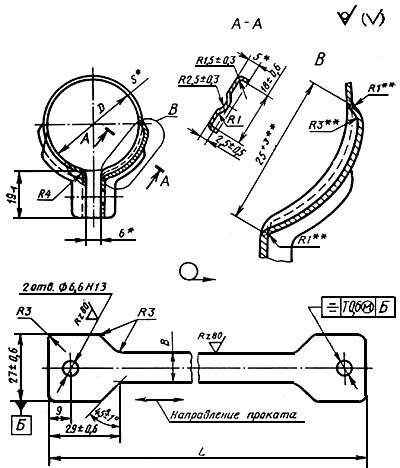 
Деталь - в состоянии ее измерения________________* Размеры для справок.

** Размеры обеспечиваются инструментом.
Черт.1

Таблица 2
Размеры в мм

Пример условного обозначения хомута типа I исполнения I,  мм, из стали марки 25, с покрытием Ц15.хр:
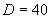 Хомут ТI-I-40-25-Ц15.хр ГОСТ 17679-80
То же, из стали марки 25, с покрытием Кд15.хр:
Хомут ТI-I-40-25-Кд15.хр ГОСТ 17679-80
То же, из стали марки 12Х18Н10Т, с покрытием Хим.Пас:
Хомут TI-I-40-12Х18Н10Т-Хим.Пас ГОСТ 17679-80Черт.2Исполнение II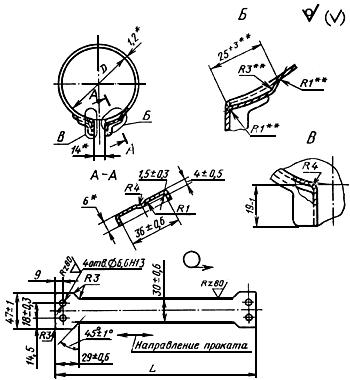 
Деталь - в состоянии ее измерения._________________* Размеры для справок.

** Размеры обеспечиваются инструментом. 
Черт.2

Таблица 3Размеры в мм

Пример условного обозначения хомута типа I исполнения II,  мм, из стали марки 25, с покрытием Ц15.хр:
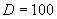 Хомут TI-II-100-25-Ц15.хр ГОСТ 17679-80
То же, из стали марки 25, с покрытием Кд15.хр:
Хомут TI-II-100-25-Кд15.хр ГОСТ 17679-80
То же, из стали марки 12Х18Н10Т, с покрытием Хим.Пас:
Хомут TI-II-100-12Х18Н10Т-Хим.Пас ГОСТ 17679-80Черт.3Тип II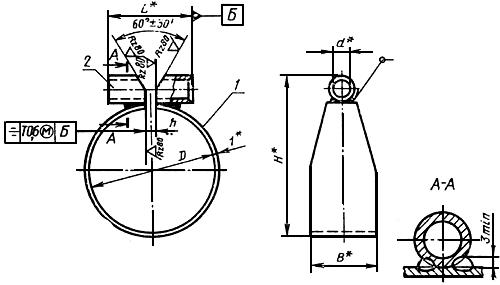 
Деталь - в состоянии ее измерения.
1 - кольцо; 2 - втулка
________________* Размеры для справок. 

Сварка - ручная дуговая; допускается сварка в среде инертных газов и газовая
Черт.3

Таблица 4
Размеры в мм

Пример условного обозначения хомута типа II  мм,  мм, из стали марки 20, с покрытием Ц15хр:
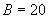 Хомут ТII-40-20-20-Ц15.хр ГОСТ 17679-80
То же, из стали марки 20, с покрытием Кд15.хр:
Хомут TIl-40-20-20-Кд15.хр ГОСТ 17679-80
То же, из стали марки 12Х18Н10Т, с покрытием Хим.Пас:
Хомут TII-40-20-12Х18Н10Т-Хим.Пас ГОСТ 17679-80
То же, из стали марки 20 без покрытия:
Хомут TII-40-20 ГОСТ 17679-80Черт.4
Деталь 1. Кольцо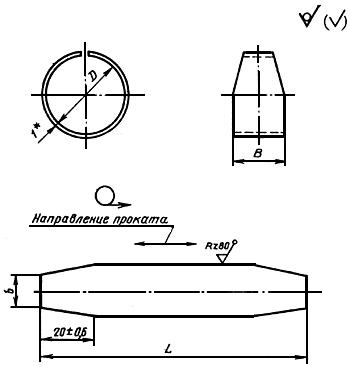 ________________* Размер для справок.
Черт.4

Таблица 5 Размеры в мм
Пример условного обозначения кольца  мм,  мм, из стали марки 20:
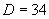 Кольцо 34-20-20 ГОСТ 17679-80
То же, из стали марки 12Х18Н10Т:
Кольцо 34-20-12Х18Н10Т ГОСТ 17679-80Черт.5Деталь 2. Втулка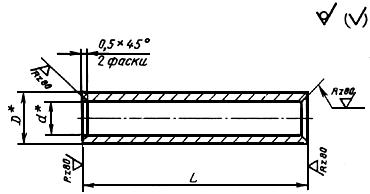 ________________* Размеры для справок.
Черт.5

Таблица 6 Размеры в мм

Пример условного обозначения втулки  мм,  мм, из стали марки 20:
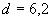 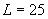 Втулка 6,2-25-20 ГОСТ 17679-80
То же, из стали марки 12Х18Н10Т:
Втулка 6,2-25-12Х18Н10Т ГОСТ 17679-803. Конструкция и размеры хомутов для крепления трубопроводов и кабелей должны соответствовать указанным на черт.6-11 и в табл.7-12, соответственно.

Черт.6Тип III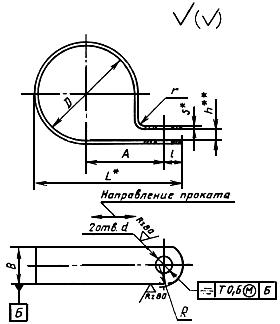 
Деталь - в состоянии ее измерения.________________* Размеры для справок.

** Размер обеспечивается инструментом.

Допуск симметричности центра радиуса  0,6 мм (допуск зависимый) относительно поверхности .
Черт.6Таблица 7 Размеры в мм

Пример условного обозначения хомута типа III  мм,  мм,  мм, из стали марки 25, с покрытием Ц15.хр:
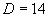 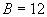 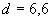 Хомут ТKIII-14-12-6,6-25-Ц15.хр ГОСТ 17679-80
То же, из стали марки 25, с покрытием Кд15.хр:
Хомут ТKIII-14-12-6,6-25-Кд15.хр ГОСТ 17679-80
То же, из стали марки 12Х18Н10Т, с покрытием Хим.Пас:
Хомут TKIII-14-12-6,6-12Х18Н10Т-Хим.Пас ГОСТ 17679-80
То же, из алюминиевого сплава марки Д16.А.М, с покрытием Ан.Окс.хр:
Хомут ТKIII-14-12-6,6-Д16.А.М-Ан.Окс.Нхр ГОСТ 17679-80Черт.7
Тип IV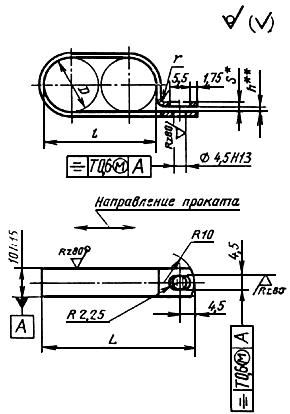 
Деталь - в состоянии ее измерения.________________* Размер для справок. 

** Размер обеспечивается инструментом.

Допуск симметричности центра радиуса  0,6 мм (допуск зависимый) относительно поверхности .
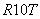 Черт.7

Таблица 8Размеры в мм
Примечание. Диаметр , заключенный в скобки, применять не рекомендуется.


Пример условного обозначения хомута типа IV,  мм, из стали марки 25, с покрытием Ц15.хр:
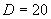 Хомут ТKIV-20-25-Ц15.хр ГОСТ 17679-80
То же, из стали марки 25, с покрытием Кд15.хр:
Хомут ТKIV-20-25-Кд15.хр ГОСТ 17679-80
То же, из стали марки 12Х18Н10Т, с покрытием Хим.Пас:
Хомут TKIV-20-12Х18Н10Т-Хим.Пас ГОСТ 17679-80
То же, из алюминиевого сплава марки Д16.А.М, с покрытием Ан.Окс.хр:
Хомут TK.IV-20-Д16.А.М-Ан.Окс.Нхр ГОСТ 17679-80Черт.8Тип V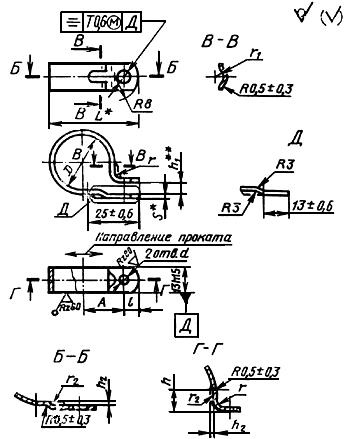 
Деталь - в состоянии ее измерения.________________* Размер для справок. 

** Размер обеспечивается инструментом.

Допуск симметричности центра радиуса  0,6 мм (допуск зависимый) относительно поверхности .
Черт.8

Таблица 9 Размеры в мм

Пример условного обозначения хомута типа V,  мм, из стали марки 25, с покрытием Ц15.хр:
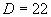 Хомут ТKV-22-25-Ц15.хр ГОСТ 17679-80
То же, из стали марки 25, с покрытием Кд15.хр:
Хомут ТKV-22-25-Кд15.хр ГОСТ 17679-80
То же, из стали марки 12Х18Н10Т, с покрытием Хим.Пас:
Хомут TKV-22-12Х18Н10Т-Хим.Пас ГОСТ 17679-80
То же, из алюминиевого сплава марки Д16.А.М, с покрытием Ан.Окс.хр:
Хомут TKV-22-Д16.А.М-Ан.Окс.хр ГОСТ 17679-80Черт.9Тип VI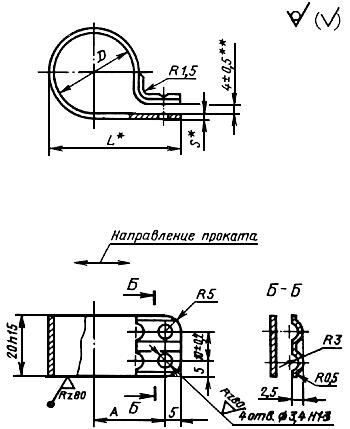 
Деталь - в состоянии ее измерения._______________* Размеры для справок. 

** Размер обеспечивается инструментом.
Черт.9

Таблица 10 Размеры в мм

Пример условного обозначения хомута типа VI,  мм, из стали марки 25, с покрытием Ц15.хр:
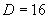 Хомут ТKVI-16-25-Ц15.хр ГОСТ 17679-80
То же, из стали марки 25, с покрытием Кд15.хр:
Хомут ТKVI-16-25-Кд15.хр ГОСТ 17679-80Черт.10Тип VII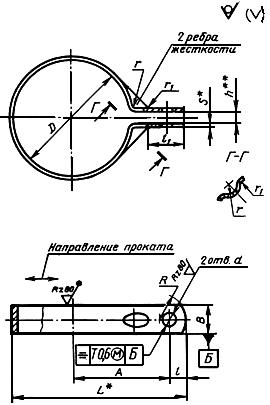 
Деталь - в состоянии ее измерения._______________* Размеры для справок.

** Размер обеспечивается инструментом.

Допуск симметричности центра радиуса  0,6 мм (допуск зависимый) относительно поверхности .
Черт.10

Таблица 11 Размеры в мм
Примечание. Диаметр , заключенный в скобки, применять не рекомендуется.


Пример условного обозначения хомута типа VII,  мм, из стали марки 25, с покрытием Ц15.хр:
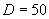 Хомут ТKVII-50-25-Ц15.хр ГОСТ 17679-80
То же, из стали марки 25, с покрытием Кд15.хр:
Хомут TKVII-50-25-Кд15.хр ГОСТ 17679-80Черт.11Тип VIII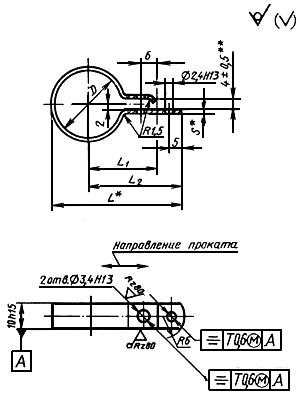 
Деталь - в состоянии ее измерения._______________* Размеры для справок. 

** Размер обеспечивается инструментом.

Допуск симметричности центра радиуса  0,6 мм (допуск зависимый) относительно поверхности .
Черт.11


Таблица 12 Размеры в мм

Пример условного обозначения хомута типа VIII,  мм, из латуни марки Л63:
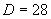 Хомут TKVIII-28-Л63 ГОСТ 17679-801-3. (Измененная редакция, Изм. N 1, 2).
4. Конструкция и размеры хомутов для крепления кабелей должны соответствовать указанным на черт.12 и в табл.13, соответственно.

Черт.12Тип IX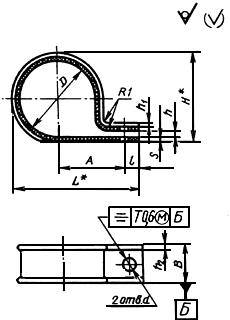 
Деталь - в состоянии ее измерения________________* Размеры для справок.

Параметр шероховатости поверхности в местах удаления литников и облоя -  мкм 
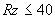 Черт.12

Таблица 13Размеры в мм

Пример условного обозначения хомута типа IX,  мм, из полиэтилена 20908-040.
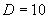 Хомут KIX-10-209 ГОСТ 17679-805. Хомуты должны изготовляться из материалов, указанных в табл.14.

Таблица 14Примечание.  - толщина ленты или листа;  - ширина ленты;  - наружный диаметр трубы.


4, 5. (Измененная редакция, Изм. N 2).
6. Обработку паза в хомутах для крепления трубопроводов типа II производить после нанесения покрытия.

Незащищенные поверхности должны быть смазаны смазкой ПВК по ГОСТ 19537.
7. Готовые детали без покрытия (хомуты типа VIII) должны быть смазаны смазкой ПВК по ГОСТ 19537.
8. Покрытия хомутов типа VIII и незащищенных поверхностей хомутов типа II в соответствии с условиями применения указывают в технической документации, утвержденной в установленном порядке.
9. Общие технические требования, правила приемки, методы контроля, маркировка, упаковка, хранение, транспортирование и гарантии изготовителя - по ГОСТ 17019.


Текст документа сверен по:
официальное издание
Детали для крепления
трубопроводов и кабелей 
(скобы, хомуты и серьги) облегченные.
Конструкция и размеры.
ГОСТ 17678-80-ГОСТ 17680-80: Сб. ГОСТов. - 
М.: Издательство стандартов, 1992Обозначение НТД, на который дана ссылкаНомер пунктаГОСТ 2808-915ГОСТ 2284-795ГОСТ 4986-795ГОСТ 8733-87*5ГОСТ 8734-755ГОСТ 9941-815ГОСТ 16338-855ГОСТ 16523-895ГОСТ 17019-789ГОСТ 19537-836, 7ГОСТ 19904-905ГОСТ 21631-765НаименованияТипыТипыЭскизыХомуты для крепления трубопроводовIИсполнение I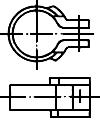 Исполнение II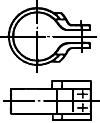 IIII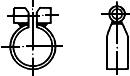 Хомуты для крепления трубопроводов и кабелейIIIIII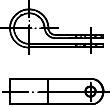 IVIV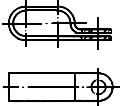 VV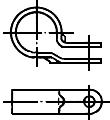 VIVI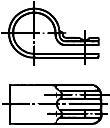 VIIVII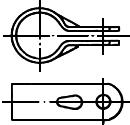 VIIIVIII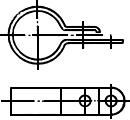 Хомуты для крепления кабелейIXIX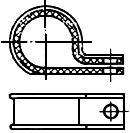 
(пред. откл. 
+0,5 
-0,3)

(пред. откл. ±0,6)
Масса 1000 шт., кг
Применяемость
15,8
17,3
17,8
18,5
19,1
20,0
20,3
20,9
21,7
22,7
23,2
31,8
33,0
6034,6
36,0
38,1
38,9
40,9
42,9
45,0
47,1
49,2

(пред. откл.
+0,5
-0,3)
Масса 1000 шт., 
кг
Применяемость
102,4
111,0
120,0
128,9
137,2
146,7
155,5

(пред. откл. 
+0,5 
-0,3)Масса 1000 шт., кг 
Обозначения деталей из стали марок
Обозначения деталей из стали марок
Обозначения деталей из стали марок
Обозначения деталей из стали марок
Приме-
няемость
12Х18Н10Т
12Х18Н10Т
Дет.1. Кольцо
Дет.1. Кольцо
Дет.2. Втулка
Дет.2. Втулка
14-10-20
14-10-12X18H10T
5,2-16-20
5,2-16-12Х18Н10Т
14-15-20
14-15-12Х18Н10Т
14-20-20
14-20-12Х18Н10Т
16-10-20
16-10-12Х18Н10Т
16-15-20
16-15-12Х18Н10Т
10,8
16-20-20
16-20-12Х18Н10Т
18-10-20
18-10-12Х18Н10Т
10,4
18-15-20
18-15-12Х18Н10Т
11,9
18-20-20
18-20-12Х18Н10Т
2020-10-20
20-10-12X18H10T
5,2-20-20
5,2-20-12Х18Н10Т
12,0
20-15-20
20-15-12Х18Н10Т
13,7
20-20-20
20-20-12Х18Н10Т
10,4
22-10-20
22-10-12Х18Н10Т
12,7
22-15-20
22-15-12X18H10T
14,7
22-20-20
22-20-12Х18Н10Т
10,9
24-10-20
24-10-12Х18Н10Т
13,5
24-15-20
24-15-12Х18Н10Т
15,9
24-20-20
24- 20-12Х18Н10Т
253511,4
25-10-20
25-10-12Х18Н10Т
1513,8
25-15-20
25-15-12Х18Н10Т
16,2
25-20-20
25-20-12Х18Н10Т
11,8
28-10-20
28-10-12Х18Н10Т
14,7
28-15-20
28-15-12X18H10T
17,7
28-20-20
28-20-12Х18Н10Т
12,3
30-10-20
30-10-12X18H10T
15,5
30-15-20
30-15-12Х18Н10Т
18,6
30-20-20
30-20-12Х18Н10Т
12,9
32-10-20
32-10-12Х18Н10Т
16,4
32-15-20
32-15-12Х18Н10Т
19,7
32-20-20
32-20-12Х18H10Т
13,8
34-10-20
34-10-12Х18Н10Т
5,2-22-20
5,2-22-12Х18Н10Т
17,6
34-15-20
34-15-12Х18Н10Т
21,1
34-20-20
34-20-12Х18Н10Т
4614,1
36-10-20
36-10-12Х18Н10Т
18,3
36-15-20
36-15-12Х18Н10Т
22,0
36-20-20
36-20-12Х18Н10Т
16,4
38-10-20
38-10-12Х18Н10Т
6,2-25-20
6,2-25-12Х18Н10Т
20,7
38-15-20
38-15-12Х18Н10Т
24,7
38-20-20
38-20-12Х18Н10Т
5116,8
40-10-20
40-10-12Х18Н10Т
21,3
40-15-20
40-15-12Х18Н10Т
25,5
40-20-20
40-20-12Х18Н10Т
29,7
40-25-20
40-25-12Х18Н10Т
17,3
42-10-20
42-10-12Х18Н10Т
22,1
42-15-20
42-15-12Х18Н10Т
26,5
42-20-20
42-20-12Х18Н10Т
31,0
42-25-20
42-25-12Х18Н10Т
18,1
45-10-20
45-10-12Х18Н10Т
23,2
45-15-20
45-15-12Х18Н10Т
28,0
45-20-20
45-20-12Х18Н10Т
32,9
45-25-20
45-25-12Х18Н10Т
18,8
48-10-20
48-10-12Х18Н10Т24,2
48-15-20
48-15-12Х18Н10Т
29,5
48-20-20
48-20-12Х18Н10Т
34,7
48-25-20
48-25-12Х18Н10Т
20,0
50-10-20
50-10-12Х18Н10Т
6,2-28-20
6,2-28-12Х18Н10Т
25,7
50-15-20
50-15-12Х18Н10Т
31,2
50-20-20
50-20-12Х18Н10Т
36,7
50-25-20
50-25-12Х18Н10Т
42,1
50-30-20
50-30-12Х18Н10Т
21,4
56-10-20
56-10-12Х18Н10Т
28,0
56-15-20
56-15-12Х18Н10Т
34,0
56-20-20
56-20-12Х18Н10Т
40,5
56-25-20
56-25-12Х18Н10Т
46,5
56-30-20
56-30-12Х18Н10Т
6022,6
60-10-20
60-10-12Х18Н10Т
29,5
60-15-20
60-15-12Х18Н10Т
36,2
60-20-20
60-20-12Х18Н10Т
42,9
60-25-20
60-25-12Х18Н10Т
49,5
60-30-20
60-30-12Х18Н10Т
23,2
63-10-20
63-10-12Х18Н10Т
30,5
63-15-20
63-15-12Х18Н10Т
37,5
63-20-20
63-20-12Х18Н10Т
44,5
63-25-20
63-25-12X18H10T
51,5
63-30-20
63-30-12Х18H10Т
6523,7
65-10-20
65-10-12X18H10T
31,2
65-15-20
65-15-12Х18Н10Т
2038,765-20-20
65-20-12Х18Н10Т
45,9
65-25-2065-20-12X18H10T*
________________
* Соответствует оригиналу. - Примечание "КОДЕКС".
________________
* Соответствует оригиналу. - Примечание "КОДЕКС".
________________
* Соответствует оригиналу. - Примечание "КОДЕКС".
________________
* Соответствует оригиналу. - Примечание "КОДЕКС".
________________
* Соответствует оригиналу. - Примечание "КОДЕКС".
________________
* Соответствует оригиналу. - Примечание "КОДЕКС".
________________
* Соответствует оригиналу. - Примечание "КОДЕКС".
________________
* Соответствует оригиналу. - Примечание "КОДЕКС".
________________
* Соответствует оригиналу. - Примечание "КОДЕКС".
________________
* Соответствует оригиналу. - Примечание "КОДЕКС".
________________
* Соответствует оригиналу. - Примечание "КОДЕКС".
________________
* Соответствует оригиналу. - Примечание "КОДЕКС".
52,9
65-30-20
65-30-12X18H10T
33,2
70-15-20
70-15-12X18H10T
41,1
70-20-20
70-20-12X18H10T
48,9
70-25-20
70-25-12X18H10T
57,0
70-30-20
70-30-12X18H10T
35,0
75-15-20
75-15-12X18H10T
43,5
75-20-20
75-20-12X18H10T
51,5
75-25-20
75-25-12X18H10T
59,5
75-30-20
75-30-12Х18Н10Т
68,5
75-35-20
75-35-12Х18Н10Т
37,0
80-15-20
80-15-12Х18Н10Т
46,0
80-20-20
80-20-12Х18Н10Т
55,0
80-25-20
80-25-12Х18Н10Т
64,5
80-30-20
80-30-12Х18Н10Т
73,5
80-35-20
80-35-12Х18Н10Т
82,5
80-40-20
80-40-12Х18Н10Т
38,5
85-15-20
85-15-12Х18Н10Т
48,5
85-20-20
85-20-12Х18Н10Т
58,0
85-25-20
85-25-12Х18Н10Т
67,5
85-30-20
85-30-12Х18Н10Т
77,5
85-35-20
85-35-12Х18Н10Т
87,5
85-40-20
85-40-12Х18Н10Т
9040,5
90-15-20
90-15-12X18H10T
51,5
90-20-20
90-20-12Х18H10Т
61,5
90-25-20
90-25-12X18H10T
71,5
90-30-20
90-30-12X18H10T
82,5
90-35-20
90-35-12Х18Н10Т
93,5
90-40-20
90-40-12Х18Н10Т
9510653,5
95-20-20
95-20-12X18H10T
64,5
95-25-20
95-25-12X18H10T
75,5
95-30-20
95-30-12X18H10T
86,5
95-35-20
95-35-12X18H10T
98,0
95-40-20
95-40-12X18H10T
11157,0
105-20-20*
100-20-12X18H10T
6,2-30-20
6,2-30-12Х18Н10Т
________________
* Соответствует оригиналу. - Примечание "КОДЕКС".
________________
* Соответствует оригиналу. - Примечание "КОДЕКС".
________________
* Соответствует оригиналу. - Примечание "КОДЕКС".
________________
* Соответствует оригиналу. - Примечание "КОДЕКС".
________________
* Соответствует оригиналу. - Примечание "КОДЕКС".
________________
* Соответствует оригиналу. - Примечание "КОДЕКС".
________________
* Соответствует оригиналу. - Примечание "КОДЕКС".
________________
* Соответствует оригиналу. - Примечание "КОДЕКС".
________________
* Соответствует оригиналу. - Примечание "КОДЕКС".
________________
* Соответствует оригиналу. - Примечание "КОДЕКС".
________________
* Соответствует оригиналу. - Примечание "КОДЕКС".
________________
* Соответствует оригиналу. - Примечание "КОДЕКС".
68,0
100-25-20
100-25-12X18H10T
80,0
100-30-20
100-30-12X18H10T
91,5
100-35-20
100-35-12Х18Н10Т
103,0
100-40-20
100-40-12X18H10T
61,0
110-20-20
110-20-12Х18Н10Т
74,0
110-25-20
110-25-12Х18Н10Т
87,0
110-30-20
110-30-12X18H10T
99,5
110-35-20
110-35-12Х18Н10Т
112,0
110-40-20
110-40-12Х18Н10Т
66,5
120-20-20
130-20-12Х18H10Т*
80,0
120-25-20
120-25-12Х18Н10Т
________________
* Соответствует оригиналу. - Примечание "КОДЕКС".________________
* Соответствует оригиналу. - Примечание "КОДЕКС".________________
* Соответствует оригиналу. - Примечание "КОДЕКС".________________
* Соответствует оригиналу. - Примечание "КОДЕКС".________________
* Соответствует оригиналу. - Примечание "КОДЕКС".________________
* Соответствует оригиналу. - Примечание "КОДЕКС".________________
* Соответствует оригиналу. - Примечание "КОДЕКС".________________
* Соответствует оригиналу. - Примечание "КОДЕКС".________________
* Соответствует оригиналу. - Примечание "КОДЕКС".________________
* Соответствует оригиналу. - Примечание "КОДЕКС".________________
* Соответствует оригиналу. - Примечание "КОДЕКС".________________
* Соответствует оригиналу. - Примечание "КОДЕКС".94,0
120-30-20
120-30-12Х18Н10Т
108,0
120-35-20
120-35-12Х18Н10Т
122,0
120-40-20
120-40-12Х18Н10Т
71,5
130-20-20
130-20-12Х18Н10Т
86,5
130-25-20
130-25-12Х18Н10Т
102,0
130-30-20
130-30-12Х18Н10Т
118,0
130-35-30
130-35-12Х18Н10Т
133,0
130-40-20
130-40-12Х18Н10Т
78,8
140-20-20
140-20-12Х18Н10Т
6,2-40-20
6,2-40-12Х18Н10Т
95,3
140-25-20
140-25-12Х18Н10Т
110,8
140-30-20
140-30-12Х18Н10Т
128,8
140-35-20
140-35-12Х18Н10Т
144,8
140-40-20
140-40-12Х18Н10Т
15083,8
150-20-20
150-20-12Х18Н10Т
101,3
150-25-20
150-25-12Х18Н10Т
118,8
150-30-20
150-30-12Х18Н10Т
137,8
150-35-20
150-35-12Х18Н10Т
154,8
150-40-20
150-40-12X18H10T
86,3
155-20-20
155-20-12X18H10T
104,3
155-25-20
155-25-12Х18Н10Т
121,8
155-30-20
155-30-12Х18Н10Т
141,8
155-35-20
155-35-12X18H10T
158,8
155-40-20
155-40-12Х18Н10Т

(пред. откл. 
+0,5 
-0,3)
 
(пред. откл. ±0,5)
 
(пред. откл. ±0,5)
Масса 1000 шт.,
кг
3,69
4,90
6,10
4,16
5,75
4,70
6,60
8,10
5,18
7,25
9,00
5,65
8,00
10,00
6,20
8,78
11,15
6,65
9,10
11,50
7,14
10,00
13,00
7,60
10,80
13,90
8,15
11,70
15,00
8,60
12,40
15,90
8,86
13,10
16,80
9,65
14,00
18,00
10,10
14,60
18,80
23,00
13510,60
15,40
19,80
24,30
11,40
16,50
21,30
26,20
12,10
17,50
22,80
28,00
12,50
18,20
23,70
29,20
34,60
13,90
20,50
26,50
33,00
39,00
15,10
22,00
28,70
35,40
42,00
15,65
23,00
30,00
37,00
44,00
16,20
23,70
31,20
38,40
45,40
25,70
33,60
41,40
49,50
27,50
36,00
44,00
52,00
61,00
29,50
38,50
47,50
57,00
66,00
75,00
31,00
41,00
50,50
60,00
70,00
80,00
33,00
44,00
54,00
64,00
75,00
86,00
46,00
57,00
3068,00
79,00
90,50
49,00
60,00
72,00
83,50
95,00
53,00
66,00
79,00
91,50
104,00
58,50
72,00
86,00
100,00
114,00
63,50
78,50
94,00
110,00
125,00
68,00
84,50
100,00
118,00
134,00
73,00
90,50
108,00
127,00
144,00
75,50
93,50
111,00
131,00
148,00
 
(пред. откл. ±0,4)
Масса 1000 шт., кг
Применяемость
10,8
Масса 1000 шт., кг
Масса 1000 шт., кг

(пред. откл. 
+0,5 
-0,3)

(пред. откл. по Н13)
Номин.
Пред. откл.

(пред. откл. по h15)
Номин.
Пред.
откл.
стальных хомутов
хомутов из алюми-
ниевого сплава
Приме-
няемость±0,3
12,5
+0,5*
________________
* Соответствует оригиналу. - Примечание "КОДЕКС".________________
* Соответствует оригиналу. - Примечание "КОДЕКС".________________
* Соответствует оригиналу. - Примечание "КОДЕКС".________________
* Соответствует оригиналу. - Примечание "КОДЕКС".________________
* Соответствует оригиналу. - Примечание "КОДЕКС".________________
* Соответствует оригиналу. - Примечание "КОДЕКС".________________
* Соответствует оригиналу. - Примечание "КОДЕКС".________________
* Соответствует оригиналу. - Примечание "КОДЕКС".________________
* Соответствует оригиналу. - Примечание "КОДЕКС".________________
* Соответствует оригиналу. - Примечание "КОДЕКС".________________
* Соответствует оригиналу. - Примечание "КОДЕКС".________________
* Соответствует оригиналу. - Примечание "КОДЕКС".________________
* Соответствует оригиналу. - Примечание "КОДЕКС".________________
* Соответствует оригиналу. - Примечание "КОДЕКС".________________
* Соответствует оригиналу. - Примечание "КОДЕКС".14,0
11,0
±0,5
19,0
±0,3
13,5
15,0
11,0
±0,5
19,5
±0,3
14,5
16,0
12,0
±0,5
21,0
±0,3
15,5
10,0
17,0
12,5
±0,5
22,0
13,523,0
25,5
10,0
11,0
±0,3
19,313,5
±0,5
24,3
14,0
24,8
27,0
10,0
12,0
±0,3
21,314,5
±0,5
26,3
6,615,0
±0,5
26,8
±0,5
29,0
10,0
13,0
±0,3
23,33,5±1,0
15,5
±0,5
28,3
6,616,0±0,5
28,8
31,0
10,0
14,0
±0,3
25,33,516,5
±0,5
30,3
17,0
30,8
33,0
10,0
15,0
±0,3
27,3
17,5
±0,5
32,3
18,0
32,8
35,0
10,0
10,6
19,0
±0,3
32,5
20,5
±0,5
36,5
23,5
41,5
10,0
12,5
20,0
±0,3
34,5
21,5
±0,5
38,5
24,5
43,5
10,0
13,3
23,0
41,2
12,3
25,5
45,7
10,0
17,1
24,5
43,7
13,3
27,0
48,2
10,0
18,4
25,0
44,7
13,6
27,5
49,2
10,0
18,7
26,5
47,7
14,5
28,5
51,7
10,0
20,1
27,5
49,7
15,5
30,5
54,7
10,0
21,6
29,0
52,2
16,4
31,5
56,7
10,0
22,6
30,0
54,2
17,2
33,5
59,7
10,0
23,9
3631,0
56,5
22,5
34,5
62,0
10,0
31,2
11,1
3833,0
59,5
23,0
36,0
64,5
10,0
32,8
11,7
33,0
60,5
24,4
37,5
67,0
10,0
34,2
12,2
34,0
62,5
25,3
39,5
70,0
10,5
35,7
12,7
35,5
65,5
26,8
41,0
73,0
10,0
37,8
13,5
4837,5
69,0
27,4
43,0
76,5
10,0
38,5
13,7
5038,5
71,0
28,2
10,1
44,0
78,5
10,0
39,7
14,2
5341,5
75,5
29,7
10,6
47,0
83,0
10,0
42,1
15,0
5645,0
80,5
31,2
11,1
50,5
88,0
10,0
43,6
15,5
6043,5
81,0
32,9
11,7
49,0
88,5
10,0
46,0
16,4
6345,0
84,0
34,5
12,3
50,5
91,5
10,0
47,9
17,1
6546,0
86,0
35,4
12,6
51,5
93,5
10,0
49,4
17,6

(пред.
откл. +0,5 
-0,3)
(пред. откл. ±0,6)
 (пред. откл. ±0,5)
Масса 1000 шт., кг
Масса 1000 шт., кг
Применяемость
Номин.
Пред. откл.
стальных хомутов
хомутов из алюминиевых сплавав
+0,5
±0,5
(15)

(пред. откл. 
+0,5 
-0,3) (пред. откл. по Н13) (пред. откл. ±0,5)
 (пред. откл. +1)
 (пред. откл. ±0,3)

(пред. откл. ±0,3)
Масса 1000 шт., кг
Масса 1000 шт., кг
Приме-
няемостьстальных хомутов
хомутов из алюми-
ниевого сплава
19,0
34,0
20,0
36,0
21,0
38,0
10,2
22,0
40,2
12,8
22,5
41,2
13,3
24,0
44,2
1014,6
25,0
46,2
15,3
26,0
48,2
16,2
28,0
51,2
16,8
29,0
54,5
622,5
30,0
56,5
23,6
31,0
58,5
24,6
33,0
61,5
25,9
34,0
64,0
27,3
35,5
67,0
28,8
10,3
36,0
68,5
29,8
10,6
38,0
72,0
31,3
11,2
39,5
75,0
33,0
11,8
42,0
79,5
35,3
12,6
44,5
84,5
37,7
13,4
47,0
89,5
41,0
14,6
49,5
94,5
43,5
15,5
52,0
99,5
46,1
16,4
54,5
104,5
48,7
17,4
57,0
109,5
51,4
18,3
59,5
114,5
53,6
19,1
62,0
119,5
56,0
19,9

(пред. откл. +0,5 
-0,3)
 
(пред. откл. ±0,5)
Масса 1000 шт., кг
Применяемость
16,5
30,0
18,5
34,0
21,5
38,3
12,1
23,0
41,3
13,6
24,5
45,3
15,5
27,5
51,2
27,1
30,0
56,2
29,8
32,5
61,2
32,2
35,0
66,2
36,2
 (пред. откл. +0,5
-0,3)
 (пред. откл. по Н13)
 (пред. откл. ±0,5)
 (пред. откл. по h15)
 
(пред. откл. ±0,5)
 (пред. откл. ±0,3)
Масса 1000 шт., кг
Приме-
няемость
12,0
21,8
(15)
16,5
22,0
10,0
1,5 
28,0
34,0
6,5 
12,0
1,5 
14,0
39,5
12,5 
15,6
42,0
17,8
10,0 
18,5

(пред. откл.
+0,5 
-0,3)
 
(пред. откл. ±0,3)

(пред. откл.
±0,6)
Масса 1000 шт.,
кг
Применяемость
1640,8 
0,8 
2,6 
2853,228381,24,2 (пред. откл. +0,5 
-0,3)
 (пред. откл. по H13)

(пред. откл. ±0,2)
Масса 1000 шт., кг
Приме- няемость14,0
0,45
15,0
16,0
0,54
19,0
10,0
0,60
10,5
21,0
12,0
0,75
11,5
23,0
14,0
1,05
14,5
28,0
17,5
1,87
16,0
31,0
20,5
2,04
17,5
35,0
23,5
2,48
18,5
37,0
25,5
2,67
21,0
41,1
28,4
3,96
22,5
44,1
31,4
4,35
24,0
47,1
34,4
4,75
26,0
51,1
38,4
6,25
Наименование деталиМатериалХомуты для крепления трубопроводов типа I
;

лента 12Х18Н10Т-3 по ГОСТ 4986

Допускаемый материал:

;

;

;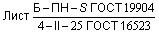 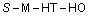 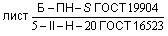 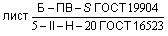 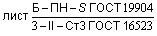 Хомуты для крепления трубопроводов типа I;

;

лента 12Х17Г9АН4 по ГОСТ 4986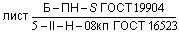 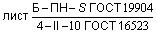 Хомуты для крепления трубопроводов типа II: кольцо (дет.1)Лента  по ГОСТ 2284;

лента 12Х18Н10Т3 по ГОСТ 4986 

Допускаемый материал:

;

лента 12Х17Г9АН4 по ГОСТ 4986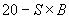 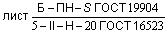 Втулка (деталь 2)
;

труба -12X18H10T по ГОСТ 9941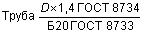 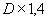 Хомуты для крепления трубопроводов и кабелей типов III и IVЛента  по ГОСТ 2284

Лента 12Х18Н10Т-3 по ГОСТ 4986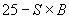 Хомуты для крепления трубопроводов и кабелей типов III и IVЛист Д16.А.М- по ГОСТ 21631 

Допускаемый материал:

;

;

;

;

;

;

лента 12Х17Г9АН4-3 по ГОСТ 4986-79 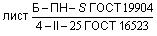 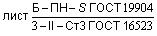 Хомуты для крепления трубопроводов и кабелей типа V;

Лента 12Х18Н10Т-3 по ГОСТ 4986 

лист Д16.А.М- по ГОСТ 21631 

Допускаемый материал:

;

;

;

;

;

лента 12Х17Г9АН4-3 по ГОСТ 4986 Хомуты для крепления трубопроводов и кабелей типов VI и VII
;

Допускаемый материал:

;

;

;

;

;Хомуты для крепления трубопроводов и кабелей типа VIII
Лента ДПРНМ  Л63 по ГОСТ 2208
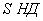 Хомуты для крепления кабелей типа IX
Полиэтилен 20908-040, 2-го сорта по ГОСТ 16338
